Hurra! Der Frühling kommt!Diese Blume kennst du. Das ist ein _______________________________.Kannst du ihre Teile richtig benennen?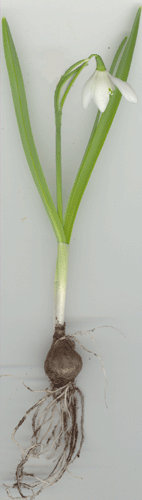 
Alle Frühblüher haben einen Speicher, in dem sie Vorräte (Nährstoffe) sammeln. 
Welche Arten kennst du?
____________________       __________________        _____________________ 
Welche Vorratskammer passt zu welcher Blume? Verbinde richtig!Tulpe			Veilchen				Himmelschlüssel		Märzenbecher												BuschwindröschenKrokus 				Schneeglöckchen	